FORMULAIRE INSCRIPTION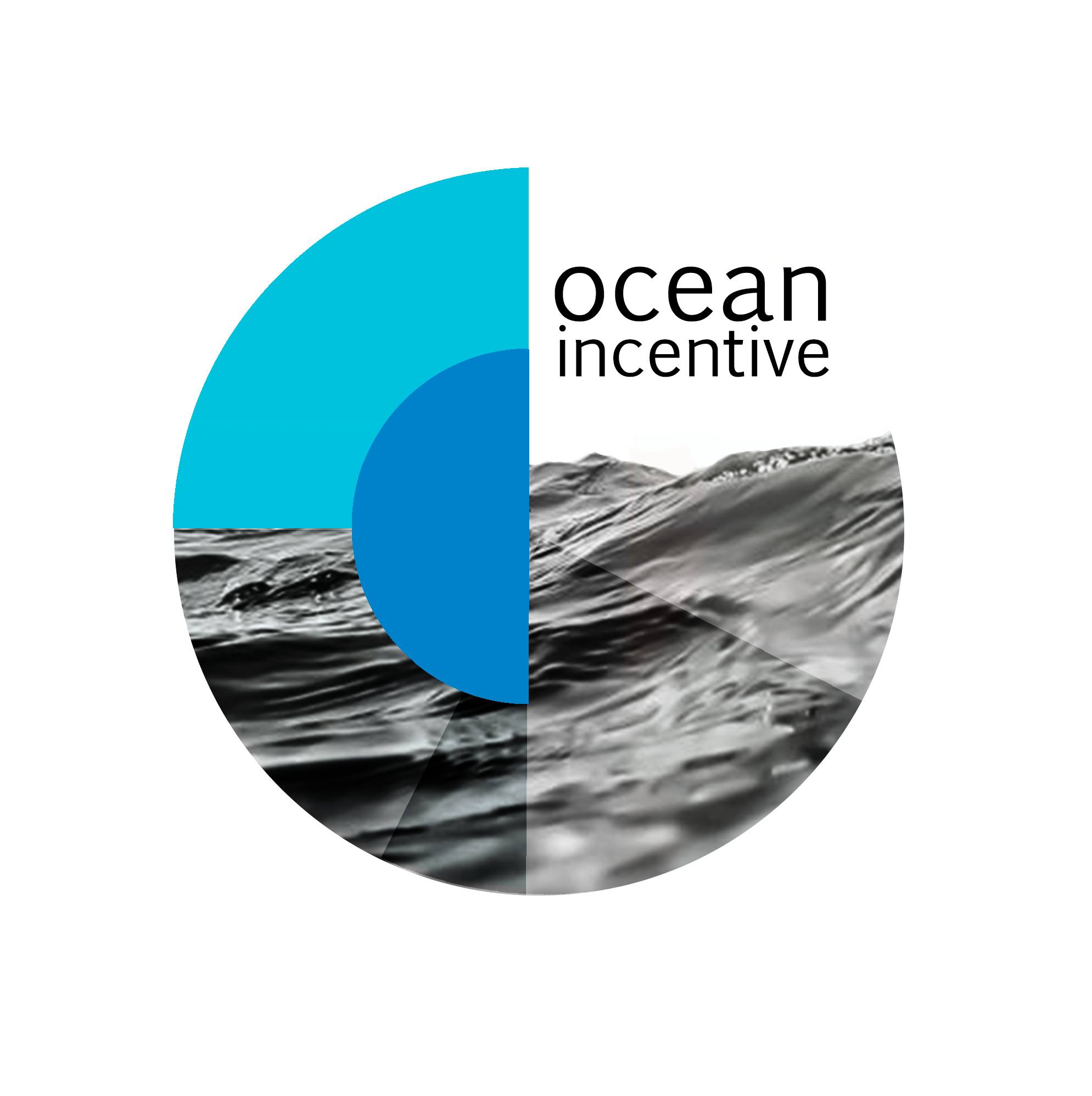 Nom :............................................................    Prénom :.......................................................... Adresse :.............................................................................................................................................                Ville : .......................................................... Code Postal :.......................................................             Tel : ................................... Email :................................................................................................        Sexe : F  M (rayez la mention inutile)                Age :………………………       Date anniversaire adhésion : ……/……/2023SANTE                                                       Problèmes médicaux à signaler : .............................................................................................. Merci d’apporter un certificat médical de moins de 6 mois de non contre indication à la pratique des activités choisies avant votre première séance. Personne à contacter en cas d’urgence                                                                   Nom :............................................................    Prénom :.......................................................          Tel : ...................................SUIVI INFOS                                                                Page Facebook : Ocean Incentive / Page Instagram : ocean_incentiveL’adhésion annuelle et toute inscription au cours à la carte entraînent l’acceptation du règlement Ocean Incentive. Fait à : ………………………………….               Le ……../……../2023Signature : AUTORISATION PARENTALE (obligatoire pour mineurs)Je soussigné(e), M., Mme ........................................................................................................... Père, Mère, tuteur de ................................................................................................................. 		-  autorise mon enfant à participer au cours d'Ocean Incentive 		-  déclare que l'enfant est en bonne santé et apte à la pratique des sports aquatiques		-  autorise Ocean Incentive à utiliser les photos et/ou films de l'image de vos enfants réalisés  pendant leur stage, pour la réalisation de tous documents publicitaires et ce, sans contrepartie  financière.  		-  j'autorise le responsable du stage/cours à prendre, le cas échéant, toutes mesures (traitement  médical, hospitalisation, intervention chirurgicale) rendues nécessaires par l'état de l'enfant.  Je déclare avoir pris connaissance des conditions générales et du règlement d'Ocean Incentive (ci- après).  Fait à : …………………………………. Le ……../……../2023.Signature : 